2022 ANNUAL BOOSTER     APPLICATION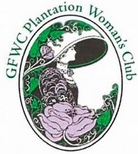 Show your supportbecome an annual BOOSTER member                    of the GFWC Plantation Woman’s Club! $10.00 each Person, Animal or Business Circle: 		Person		Animal 		Business2022 Booster MembershipYour Name: _____________________________________________Booster name: ___________________________________________Address: ________________________________________________________________________________________________________Phone:__________________________________________________Email:___________________________________________________Newsletter emailed:   	yes			noPIF by: 				check		cash*An email will be sent confirming your annual booster membership and benefits.*Your booster name or business will be listed in our newsletter & yearbook.*Boosters will be announced during the next Woman’s Club meeting.*Monthly newsletter will be sent upon your request.(GFWC Plantation Woman’s Club has sole discretion of advertising names of boosters or declining membership if it is for the good of the Club.)GFWC Plantation Woman’s Club, P.O. Box 16845, Plantation, Fl 33318